Application form 2019/2020The following information is collected to facilitate the application process for DOS-ELTea ELT AUTHOR ACADEMY 3.0. By submitting the data below, you give your consent to have your personal information processed and stored by DOS-ELTea s.c. M. Rosińska, G. Śpiewak. This includes in particular your agreeing to be contacted by DOS-ELTea s.c. via e-mail, mobile phone and social media, as appropriate.DOS-ELTea s.c. shall make every effort to protect your data and will not make it available to any third party under any circumstances. 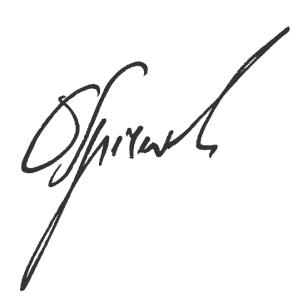 ___________________________________		___________________________________DOS-ELTea 					your signature YOUR BASIC DATA* necessary for drafting the contractYOUR EDUCATIONAL HISTORYYOUR ELT JOB HISTORYD. YOUR REASONS FOR APPLYING HOW DID YOU LEARN ABOUT ELT Author Academy?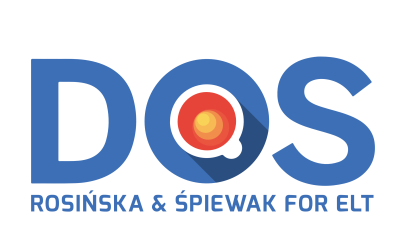 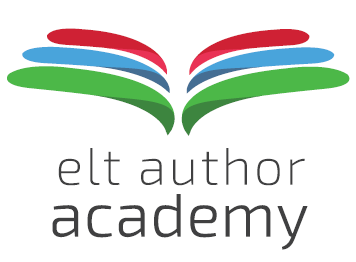 NameYear of birthPermanent address (incl. postcode)*Mobile phone number:e-mail Facebook name/ nick?Other social media (LinkedIn ? Google+ ?) ID number(seria i nr dowodu osob.   lub paszportu)*Will you need an invoice? If so, provide all info here(Company )name:NIP:City:Street:BA: when, which university?MA: when, which university?Other degrees, diplomas, certificates?In-service training programmes completed?Any other relevant info?Current employerCurrent positionTotal EFL experience: how many years?Past EFL experience (teaching or other): institutions, professional roles?Please provide details.Any foreign language materials development experience so-far? Please provide details.Any other relevant info?Please explain briefly why you have decided to apply Please tick  ALL sources of infoe-mail from DOS-ELTea?Please tick  ALL sources of infoe-mail from The Teacher?Please tick  ALL sources of infoe-mail from Szukaj-Lektora?Please tick  ALL sources of infoadvert in The Teacher?Please tick  ALL sources of infoIATEFL PL conference?Please tick  ALL sources of infowww.e-dos.net ?Please tick  ALL sources of infoDOS-ELTea Facebook page?phone call from DOS-ELTea?through a colleague?direct contact with Marta and/or Grzegorz?Any other sources?? If so, please list.